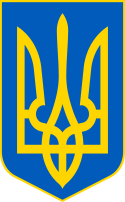 У К Р А Ї Н ААВАНГАРДІВСЬКА СЕЛИЩНА  РАДАОДЕСЬКОГО РАЙОНУ ОДЕСЬКОЇ ОБЛАСТІР І Ш Е Н Н Я    	Розглянувши клопотання ОК «АВАНГАРДІВСЬКИЙ» (код ЄДРПОУ 44916880) та ТОВ «ТЕХНОБУД ПЕРСПЕКТИВА» (код ЄДРПОУ 42331843) про внесення змін до договорів оренди земельних ділянок в частині визначення найменування сторони «Орендаря» та їх актуальних реквізитів, а також надані обгрунтовуючі мареріали, керуючись ст. ст. 12, 80, 83, 93, 117, 122, п.27 розділу Х Земельного кодексу України, ст. ст. 526, 651, 652 Цивільного кодексу України, ст. ст.  4, 8, 15, 21, 23 Закону України «Про оренду землі», Указом президента України №64/2022 «Про введення воєнного стану в Україні» зі змінами, п. 34 ст. 26 Закону України «Про місцеве самоврядування в Україні», враховуючи рекомендації постійної комісії з питань земельних відносин, природокористування, охорони пам’яток, історичного середовища та екологічної політики, Авангардівська селищна рада вирішила:	1. Внести зміни до Договору оренди земельної ділянки від 15.02.2018, зареєстрованого в Державному реєстрі речових прав на нерухоме майно 15.02.2018 за № 24853384, укладеного Авангардівською селищною радою Овідіопольського району Одеської області з ТОВ «ЖИТЛОВИЙ КОМПЛЕКС «АВАНГАРД» на земельну ділянку загальною площею 0,4463 га, кадастровий номер 5123755200:02:001:0381, для будівництва і обслуговування багатоквартирного житлового будинку за адресою: Одеська область, Овідіопольський район, смт Авангард, вул. Виноградна, 1 (додаток 1).	2. Внести зміни до Договору оренди землі від 18.08.2021, зареєстрованого в Державному реєстрі речових прав на нерухоме майно 03.09.2021 за № 437948874, укладеного Авангардівською селищною радою Овідіопольського району Одеської області з ТОВ «ГРАД ІНВЕСТ ПЛЮС» (код ЄДРПОУ 40872054) на земельну ділянку загальною площею 0,0630 га, кадастровий номер 5123755200:02:004:0320, для розміщення та експлуатації основних, підсобних і допоміжних будівель та споруд технічної інфраструктури (виробництва та розподілення газу, постачання пари та гарячої води, збирання, очищення та розподілення води) за адресою: Одеська № 2365 -VІІІвід 10.11.2023 область, Овідіопольський район, смт Авангард, вул. Академіка Кириченка (додаток 2).	3.  Доручити селищному голові укласти від імені Авангардівської селищної ради додаткові договори:	1) з ОК «АВАНГАРДІВСЬКИЙ» (код ЄДРПОУ 44916880) до Договору оренди земельної ділянки 15.02.2018, зареєстрованого в Державному реєстрі речових прав на нерухоме майно 15.02.2018 за № 24853384;	2) з ТОВ «ТЕХНОБУД ПЕРСПЕКТИВА» (код ЄДРПОУ 42331843) до Договору оренди землі від 18.08.2021, зареєстрованого в Державному реєстрі речових прав на нерухоме майно 03.09.2021 за № 437948874.	4. Контроль за виконанням рішення покласти на постійну комісію з питань земельних відносин, природокористування, охорони пам’яток, історичного середовища та екологічної політики.Селищний голова                                                      Сергій  ХРУСТОВСЬКИЙ№ 2365 -VІІІвід 10.11.2023 Додаток 1 до рішенняАвангардівської селищної ради№ 2365 –VІІІ від 10.11.2023 року Змінидо Договору оренди земельної ділянки від 15.02.2018, зареєстрованого в Державному реєстрі речових прав на нерухоме майно 15.02.2018 за                              № 24853384, укладеного Авангардівською селищною радою Овідіопольського району Одеської області з ТОВ «ЖИТЛОВИЙ КОМПЛЕКС «АВАНГАРД» (код ЄДРПОУ 39794759) на земельну ділянку загальною площею 0,4463 га, кадастровий номер 5123755200:02:001:0381, для будівництва і обслуговування багатоквартирного житлового будинку за адресою: Одеська область, Овідіопольський район, смт Авангард, вул. Виноградна, 11. У тексті Договору оренди слова «Авангардівська селищна рада Овідіопольського району Одеської області» в усіх відмінках і числах замінити словами «Авангардівська селищна рада Одеського району Одеської області» у відповідному відмінку і числі.2. У тексті Договору оренди слова «ТОВАРИСТВО З ОБМЕЖЕНОЮ ВІДПОВІДАЛЬНІСТЮ «ЖИТЛОВИЙ КОМПЛЕКС «АВАНГАРД», та відповідно в скороченому вигляді «ТОВ «ЖИТЛОВИЙ КОМПЛЕКС «АВАНГАРД», в усіх відмінках і числах замінити словами «ОБСЛУГОВУЮЧИЙ КООПЕРАТИВ «АВАНГАРДІВСЬКИЙ», та відповідно в скороченому вигляді на «СК «АВАНГАРДІВСЬКИЙ», у відповідному відмінку і числі.3. Сторону «Орендар» Договору та  її актуальні реквізити, вказані в преамбулі та розділі «Реквізити сторін» Договору оренди викласти в такій редакції:«ОБСЛУГОВУЮЧИЙ КООПЕРАТИВ «АВАНГАРДІВСЬКИЙ» (код ЄДРПОУ 44916880), місцезнаходження якого: 67806, Одеська область, Одеський район, смт Авангард, вул. Виноградна, буд.1, в особі голови Постол Ганни Миколаївни, діючої на підставі Статуту».4. Пункт 6. розділу  «Орендна плата» Договору оренди викласти в такій редакції:«Орендна плата вноситься Орендарем у грошовій формі в розмірі:1) на період дії правового режиму воєнного стану в Україні та протягом 90 днів з дня його припинення або скасування в розмірі 2-х відсотків від нормативної грошової оцінки земельної ділянки величиною 8 447,88 грн (вісім тисяч чотириста сорок сім гривень 88 коп.) в місяць, тобто 101 374,55 грн (сто одна тисяча триста сімдесят чотири гривні 55 коп.) в рік;2) після припинення воєнного стану в Україні, в розмірі 5-ти відсотків від нормативної грошової оцінки земельної ділянки.».5. Пункт 8. розділу  «Орендна плата» Договору оренди викласти в такій редакції:«Оплату проводити щомісячно протягом 30 календарних днів, наступних за останнім календарним днем звітного за реквізитами: код області: 15;  населений пункт: Авангардівська селищна ТГ;  отримувач: ГУК в Од.обл./отг смт Аванг./18010600;  код отримувача (ЄДРПОУ): 37607526;  банк отримувача: Казначейство України(ел. адм. подат.); номер рахунку (IBAN): UA918999980334139812000015598; код класифікації доходів бюджету: 18010600;  найменування коду класифікації доходів бюджету: Орендна плата з юридичних осіб;  наявність відомчої ознаки: "00" Без деталізації за відомчою ознакою».6. Пункт 9. розділу  «Орендна плата» Договору оренди викласти в такій редакції:«Нормативна грошова оцінка земельної ділянки становить 5 068 727,55 грн (п’ять мільйонів шістдесят вісім тисяч сімсот двадцять сім гривень 55 коп.».Секретар селищної ради				                      Валентина ЩУРДодаток 2 до рішенняАвангардівської селищної ради№ 2365 –VІІІ від 10.11.2023 року Змінидо Договору оренди землі від 18.08.2021, зареєстрованого в Державному реєстрі речових прав на нерухоме майно 03.09.2021 за № 437948874, укладеного Авангардівською селищною радою Овідіопольського району Одеської області з ТОВ «ГРАД ІНВЕСТ ПЛЮС» (код ЄДРПОУ 40872054) на земельну ділянку загальною площею 0,0630 га, кадастровий номер 5123755200:02:004:0320, для розміщення та експлуатації основних, підсобних і допоміжних будівель та споруд технічної інфраструктури (виробництва та розподілення газу, постачання пари та гарячої води, збирання, очищення та розподілення води) за адресою: Одеська область, Овідіопольський район, смт Авангард, вул. Академіка Кириченка1. У тексті Договору оренди та Акті приймання-передачі об’єкта оренди слова  «Авангардівська селищна рада Овідіопольського району Одеської області» в усіх відмінках і числах замінити словами «Авангардівська селищна рада Одеського району Одеської області» у відповідному відмінку і числі.2. У тексті Договору оренди та Акті приймання-передачі об’єкта оренди слова «ТОВАРИСТВО З ОБМЕЖЕНОЮ ВІДПОВІДАЛЬНІСТЮ «ГРАД ІНВЕСТ ПЛЮС», та відповідно в скороченому вигляді «ТОВ «ГРАД ІНВЕСТ ПЛЮС», в усіх відмінках і числах замінити словами «ТОВАРИСТВО З ОБМЕЖЕНОЮ ВІДПОВІДАЛЬНІСТЮ «ТЕХНОБУД ПЕРСПЕКТИВА», та відповідно в скороченому вигляді на «ТОВ «ТЕХНОБУД ПЕРСПЕКТИВА», у відповідному відмінку і числі.3. Сторону «Орендар» Договору та  її актуальні реквізити, вказані в преамбулі та розділі «Реквізити сторін» Договору оренди викласти в такій редакції:«ТОВАРИСТВО З ОБМЕЖЕНОЮ ВІДПОВІДАЛЬНІСТЮ «ТЕХНОБУД ПЕРСПЕКТИВА» (код ЄДРПОУ 42331843), місцезнаходження якого: 65039, м. Одеса, вул. Транспортна, буд.5/1, в особі директора Паламарчук Оксани Ярославівни, діючої на підставі Статуту».Секретар селищної ради	                                                  Валентина ЩУРПро зміну сторони договору оренди